Действия при типовых ситуацияхОсновными формами антитеррористического обучения являются лекции и семинары, индивидуальная подготовка и общие антитеррористические учения учащихся, воспитанников, сотрудников образовательного учреждения.Следует также организовывать и совместные антитеррористические учения сотрудников образовательного учреждения с правоохранительными органами, что позволит отладить взаимодействие с правоохранительными органами, глубже понять роль и место объектовых профилактических мероприятий в общей системе профилактических мер по борьбе с терроризмом. По мнению специалистов, в настоящее время зачастую единственным методом, позволяющим имитировать и разыгрывать на любом объекте различные нештатные ситуации, когда их нельзя реализовать в действительности или когда их реализация связана с большими временными, финансовыми и другими затратами, являются компьютерные игры-учения.Одно из основных условий эффективности разрабатываемых мероприятий - поддержание системы антитеррористической защиты в постоянной готовности. Беспечность и кампанейщина в этом вопросе недопустимы. Систематически следует проводить вводный инструктаж при приеме сотрудника на работу, повышении по службе, плановые занятия по подразделениям, внутренние учения для всего персонала и т.д.Для детального анализа и конкретизации инструктивно- методических рекомендаций целесообразно выделять восемь типовых ситуаций:- обострение криминогенной обстановки в регионе или городе в связи с неблагоприятными социально-политическими и экономическими процессами в стране, продолжающимися военными конфликтами, высказываниями террористами угроз в СМИ;- обнаружение учащимися, воспитанниками, сотрудниками образовательных учреждений предмета с явными признаками ВУ или иного взрывоопасного предмета, способного причинить смерть, серьезные увечья  или существенный материальный ущерб объекту;- обнаружение подозрительных предметов, требующих специальной проверки в целях установления их реальной взрывной, радиационной, химической и биологической опасности (предметов, имитирующих взрывные устройства, радиационно-опасных предметов, сильнодействующих и ядовитых веществ, животных, инфицированных возбудителями особо опасных инфекций);- совершение террористической акции (или диверсии) способом взрыва, повлекшей за собой человеческие жертвы, уничтожение и повреждение материальных ценностей, панику, длительное отключение электроэнергии, тепла, газа;- получение руководителем, сотрудниками образовательного учреждения конкретных угроз террористического характера по телефону, в виде анонимных писем или по иным средствам коммуникации;- совершение террористической акции путем захвата и удержания заложников на территории или в помещениях образовательного учреждения;- взаимодействие с правоохранительными органами и другими ведомствами и организациями, прибывшими на объект по факту происшествия террористической или диверсионной окраски;- восстановление нормального режима работы образовательного учреждения, ликвидация последствий происшествия, устранение причин и условий, способствовавших террористическому или диверсионному проявлению и возникновению чрезвычайной ситуации.Взрывные устройства, используемые террористами, способы их доставки к месту проведения теракта Главным демаскирующим признаком террориста-смертника является наличие при нем взрывного устройства. Такое устройство крепится, как правило, на теле боевика (подозрительные выпуклости в районе пояса), но может использоваться и в качестве носимого объекта, замаскированного под бытовой предмет, детскую коляску и тому подобное.Характер и мощность используемого в терактах ВУ во многом определяется способом его доставки к объекту. Одним из наиболее простых и широко распространенных является ВУ, переносимое в чемоданах, тюках, пакетах и т.п. В дополнение к взрывчатому веществу (далее - ВВ) для создания большого поражающего воздействия оно обычно начиняется гвоздями, болтами, стальными шариками. Детонатор ВУ находится в складках одежды или кармане брюк террориста, далее через отверстие в одежде провода тянутся к самому ВУ.Другим распространенным методом размещения ВУ является применение жилета или поддерживаемого накладными лямками пояса с большим количеством карманов с брикетами ВВ. Имеются два выключателя - один для постановки ВУ на боевой взвод, другой - для приведения его в действие (размещается в кармане брюк). Пояс может использоваться и для самоуничтожения террориста при опасности его захвата правоохранительными органами.Так как обыскивают человека обычно в районе живота, боков и нижней части туловища, появились пояса, носимые на груди. Наиболее совершенные пояса и жилеты имеют минимальное количество металлических элементов, что создает трудности для выявления их с помощью технических средств. Чем сложнее оборудование, тем больше вероятность его отказа, поэтому предпочтение отдается наиболее простым элементам.В настоящее время нательные пояса с ВУ стали меньше по размерам, в них начали использовать взрывчатое вещество, которое не обнаруживается приборами досмотра. Появились электронные взрыватели, соединенные с датчиками кровяного давления и пульса: они приведут ВУ в действие, если террорист будет ранен и не сможет сам его применить. Подобными взрывателями оснащают и террористов с машинами, начиненными взрывчаткой.Ужесточение форм визуального и технического контроля привело к принципиально новому способу транспортировки ВУ смертником - проглатыванию контейнеров со взрывчаткой по типу контрабандной транспортировки наркотиков. Небольшие объемы размещаемой подобным образом ВВ тем не менее позволяют гарантированно разрушить любой современный авиалайнер, вызвать психологический шок и панику в местах массового скопления людей. Использование «живых бомб» подобного типа может быть первой, отвлекающей частью террористического акта, за которым следует подрыв традиционного ВУ  с высоким поражающим действием.Наибольшее количество жертв и разрушений от акций смертников возникает в случае использования начиненных ВВ транспортных средств, в т.ч. грузовых и легковых автомашин, мотоциклов, велосипедов, вьючных животных (не исключено использование собак). Количество ВВ в этих случаях ограничивается только грузоподъемностью транспортного средства и его запасами у террористов.Внешний вид предмета может скрывать его настоящее назначение. В качестве камуфляжа для взрывных устройств используются обычные бытовые предметы: сумки, пакеты, свертки, коробки, игрушки и т.п., автотранспорт - угнанный, брошенный, без признаков наличия владельца и т.д.Внешние признаки предметов, по которым можно судить о наличии в них взрывных устройств:- наличие связей предмета с объектами окружающей обстановки в виде растяжек, прикрепленной проволоки и т.д.;- необычное размещение обнаруженного предмета;- шумы из обнаруженного подозрительного предмета (характерный звук, присущий часовым механизмам, низкочастотные шумы);- установленные на обнаруженном предмете различные виды источников питания, проволока, по внешним признакам, схожая с антенной и т.д.Обнаружение подозрительного предмета на территории образовательного учреждения  или вблизи негоЕсли в образовательном учреждении или на его территории кем-либо обнаружена забытая или бесхозная вещь необходимо опросить учащихся, воспитанников, сотрудников образовательного учреждения находящихся рядом. Постараться установить, чья она или кто мог ее оставить. Если хозяин не установлен, немедленно сообщить о находке сотруднику охраны.При получении информации об угрозе взрыва или обнаружении подозрительного предмета, взрывного устройства охранник, сторож, вахтер или дежурный администратор обязаны немедленно доложить об этом руководителю объекта, а при его отсутствии на объекте дежурному органа внутренних дел с последующим повторным докладом руководителю объекта. Руководитель образовательного учреждения при получении информации об угрозе взрыва или обнаружении подозрительного предмета, взрывного устройства обязан: - сообщить о ситуации на объекте в дежурную часть территориального органа внутренних дел, территориального органа безопасности, начальнику отдела образования, в вышестоящий орган исполнительной власти края, (схема оповещения должна быть согласована и отработана заранее со всеми заинтересованными службами);- организовать эвакуацию учащихся, воспитанников, педагогических работников, используя маршруты, удаленные от места нахождения подозрительного предмета;- организовать силами подразделения охраны ограничение доступа посторонних лиц к взрывоопасному предмету;- обеспечить доступ во взрывоопасную зону специалистов правоохранительных органов для обследования предмета и обезвреживания ВУ, оказывать необходимое содействие их деятельности.Сторож (вахтер) при получении информации об угрозе взрыва до прибытия следственно-оперативной группы должен:- точно определить место нахождения подозрительного предмета; - опросом заявителя и очевидцев установить время обнаружения предмета, зафиксировать установочные данные лиц, обнаруживших находку, и обеспечить их присутствие к моменту прибытия оперативно-следственной группы правоохранительных органов;- дать указание не приближаться, не трогать, не вскрывать, не перемещать находку, не заливать ее жидкостью, не засыпать песком и грунтом, не пользоваться радио- и электроаппаратурой, переговорными устройствами;- силами сотрудников образовательного учреждения обеспечить оцепление места расположения предмета и находиться на безопасном расстоянии от него;- при необходимости организовать отключение бытовых и производственных коммуникаций газа, воды и электричества;- не снижая уровень охраны объекта, обеспечить возможность беспрепятственного прохода или проезда к предмету сотрудников и транспорта следственно-оперативной группы;- предоставить возможность специалистам оперативно-следственной группы побеседовать с заявителем и другими лицами, подходившими к подозрительному предмету;- усилить контроль за состоянием охраны всего объекта, т.к. возможны террористические проявления либо аналогичного, либо иного рода в других местах на объекте.При обнаружении подозрительных предметов, следует соблюдать следующие меры безопасности:- не курить; - не пользоваться мобильными телефонами, электрозажигалками и другими источниками огня или искровоспроизводящими предметами; - не трогать руками и не касаться с помощью других предметов;- не трясти, не бросать, не сгибать, не открывать;- место обнаружения предмета немедленно покинуть, обеспечив охрану;- оповестить окружение (сотрудников, членов семьи, других людей); - незамедлительно сообщить о случившемся в правоохранительные органы;- помните: внешний вид предмета может скрывать его настоящее назначение. В качестве камуфляжа для взрывных устройств используются обычные бытовые предметы: сумки, пакеты, свертки, коробки, игрушки и т.д; - не подходить к взрывным устройствам и подозрительным предметам ближе расстояния, указанного в таблице.Рекомендуемые расстояния удаления и оцепления при обнаружении взрывного устройства (ВУ) или предмета, похожего на ВУ:- граната РГД-5                               – ;- граната Ф-1                                   – ;- тротиловая шашка массой  – ;- тротиловая шашка массой  – ;- пивная банка                       – ;- дипломат (кейс)                            – ;- дорожный чемодан                      – ;- а/машина класса "Жигули"         – 580 м;- микроавтобус                               – ;- грузовая машина (фургон)         – .Получение сигнала об эвакуации.Если обучащиеся, сотрудники образовательного учреждения находятся на своих рабочих местах необходимо последовательно выполнить следующие действия:- без спешки, истерик и паники взять с собой личные вещи, документы, деньги, ценности, одежду;- закрыть окна, выключить оргтехнику, электроприборы, освещение;- взять с собой и при необходимости использовать индивидуальные средства защиты (противогаз, респиратор);- закрыть дверь на ключ, ключ оставить в замке;- покинуть помещение, двигаясь маршрутами, обозначенными в схемах эвакуации;- отойти от здания и выполнять команды эвакуаторов;- возвращаться в покинутое помещение только после разрешения ответственных лиц.Поступление угрозы по телефону.Телефон является средством связи, которое часто используют как преступники (для передачи сообщений о заложенных бомбах, захвате людей и предъявлении политических или корыстных требований выкупа, о шантаже и других криминальных проявлениях), так и «телефонные хулиганы», высказывающие мнимые угрозы разного толка. Принимая анонимное телефонное сообщение о возможном совершении актов терроризма необходимо помнить, что такого рода звонки несут важную криминалистическую информацию, и поэтому необходимо в разговоре с анонимом запомнить и зафиксировать как можно больше сведений: зафиксировать дату, время и продолжительность анонимного звонка; место установки телефона, на который проследовал звонок, его номер, принадлежность конкретному подразделению и сотруднику.При получении анонимного звонка необходимо предпринять попытку «завязать разговор» с анонимом и попытаться выяснить конкретные сведения о его личности, профессии, месте нахождения; и, если возможно, склонить к добровольному отказу от задуманной акции.По окончании разговора с анонимом, не кладя трубку на телефонный аппарат, немедленно сообщить о случившемся руководителю службы безопасности (службы охраны) для принятия ими неотложных мер по предупреждению и локализации возможных тяжких последствий, а также розыску анонима.По памяти составить подробное описание высказанных угроз или сообщенных сведений о предполагаемых актах терроризма, а также выдвинутых ультиматумах и других требованиях.Все данные об обстоятельствах проявления, содержании угроз или сведений, изложенных анонимным абонентом, характеристике его голоса, речи, манере изложения угроз и требований сообщить руководителю службы безопасности (службы охраны) предприятия.Во избежание распространения слухов и паники обсуждать полученную от анонима информацию с другими сотрудниками не рекомендуется.При поступлении угрозы на телефонный аппарат с автоматическим определителем номера и звукозаписывающим устройством сразу после завершения разговора с анонимом извлечь кассету (мини-диск) с аудиозаписью и принять меры к ее сохранности. Незамедлительно установить на ее место новую кассету, т.к. возможен второй звонок злоумышленника.Взрыв на территории объектаВ случае совершения взрыва на территории образовательного учреждения или в его здании сторожу (вахтеру) необходимо немедленно организовать и обеспечить выполнение следующих основных мероприятий:- по списку экстренного вызова вызвать на объект пожарных, скорую помощь, спасателей, коммунальные службы (газ, электричество, тепло);- по списку экстренного оповещения сообщить о происшествии руководству (администрации) образовательного учреждения, в правоохранительные органы;- содействовать эвакуации персонала из очага взрыва, разрушенных или поврежденных взрывом помещений;- до прибытия службы скорой помощи оказать пострадавшим экстренную медицинскую помощь;- отключить подачу электроэнергии, газа, воды, тепла в поврежденные взрывом помещения;- обеспечить оцепление места взрыва и его изоляцию до прибытия компетентных органов силами других сотрудников охраны или персонала объекта;- при возникновении пожара принять меры к его тушению собственными силами и имеющимися противопожарными средствами.Захват заложниковПри захвате обучающихся, сотрудников образовательного учреждения или его посетителей в заложники сторожу (вахтеру) необходимо:- незамедлительно сообщить о чрезвычайном происшествии в правоохранительные органы и руководству объекта;- при возможности блокировать место происшествия, силами других сотрудников охраны;- повысить бдительность сотрудников охраны на всех постах. Перевести систему видео наблюдения объекта в режим записи;- не вступая в переговоры с террористами, по возможности выполнять их требования, если это не связано с причинением ущерба жизни и здоровью людей;- обеспечить эвакуацию персонала, оказавшихся вне места захвата заложников;- прекратить доступ на объект людей и проезд автотранспорта;- принять меры к беспрепятственному проходу и проезду на объект сотрудников правоохранительных органов;- по прибытии спецподразделений ФСБ России и МВД России предоставить им всю необходимую информацию: схемы объекта, поэтажные планы, расположение систем видео наблюдения, вентиляции, электроснабжения и др.;- в дальнейшем действовать в соответствии с распоряжениями руководителя контртеррористической операции.Администрации образовательного учреждения необходимо:- незамедлительно сообщить о сложившейся ситуации в правоохранительные органы;- не вступать в переговоры с террористами по своей инициативе;- по возможности надо выполнять требования преступников, если это не связано с причинением ущерба жизни и здоровью людей;- не допускать действий, которые могут спровоцировать нападающих к применению оружия и привести к человеческим жертвам;- оказать помощь сотрудникам МВД, ФСБ в получении интересующей их информации.При обучении учащихся, воспитанников, сотрудников образовательного учреждения следует обращать их внимание на следующие рекомендации специалистов.Любой человек по стечению обстоятельств может оказаться заложником у террористов и бандитов. При этом жизнь заложников становиться предметом торга: политического или корыстного. В ситуации, когда проявились признаки угрозы захвата заложниками, необходимо:- постараться избежать попадания в их число. Немедленно покинуть опасную зону или спрятаться;- спрятавшись, дождаться ухода террористов, при первой возможности покинуть убежище и удалиться.Исключением являются ситуации, когда кто-либо из потенциальных заложников оказался в поле зрения террористов или при высокой вероятности встречи с ними.Оказавшись в заложниках, следует придерживаться следующих правил.Необходимо стойко и сдержанно переносить лишения и оскорбления террористов, не смотреть в глаза преступникам, не вести себя вызывающе.Не допускать действий, которые могут спровоцировать преступников к применению физической силы или оружия.Выполнять требования преступников, не противоречить им, не допускать истерик и паники.Спрашивать разрешение у захватчиков на совершение любых действий: сесть, встать, попить, сходить в туалет и др.При ранении, постараться самостоятельно оказать себе первую доврачебную помощь.При наличии возможности, используя любой доступный способ связи, без риска для жизни, проявляя осторожность, попытаться сообщить о произошедшем в правоохранительные органы, подразделение безопасности или службу охраны объекта.При проведении сотрудниками спецподразделений операции по освобождению заложников необходимо соблюдать следующие требования:- лечь на пол  лицом вниз, по возможности прижавшись к стене, голову закрыть руками и не двигаться;- ни в коем случае не бежать навстречу сотрудникам спецслужб или от них, так как они могут принять бегущего за преступника;- если есть возможность, необходимо держаться подальше от проёмов дверей и окон;- не возмущаться, если при штурме и захвате с пострадавшим могут поначалу (до установления личности) поступить несколько некорректно, как с вероятным преступником. Освобожденного заложника могут обыскать, заковать в наручники, связать, нанести эмоциональную или физическую травму, подвергнуть допросу. Необходимо к этому отнестись с пониманием, т.к. в подобных ситуациях такие действия штурмующих (до окончательной идентификации всех лиц и выявления истинных преступников) оправданы.Необходимо постараться фиксировать в памяти все события, которые сопровождают захват. Эта информация будет очень важна для правоохранительных органов. Главное - не паниковать, даже если бандиты перестали себя контролировать.Демаскирующие признаки взрывных устройств в почтовых отправленияхПри внешнем осмотре поступающих в канцелярию объекта писем и бандеролей необходимо обращать внимание на признаки возможного наличия внутри почтового отправления взрывного устройства или иного взрывоопасного объекта могут указывать:- кустарный (самодельный) способ изготовления упаковки почтового отправления: нестандартная коробка, пакет или конверт, непрофессиональный способ заклейки, использование бытовых липких или электроизоляционных лент, дополнительного клея;- необычно тяжелый вес и неравномерное заполнение внутренней полости почтового отправления;- наличие большого числа почтовых марок, необычные надписи («лично», «вскрывать здесь» и др.), исполнение надписей адреса отправителя и получателя печатными буквами или путем наклейки вырезанных букв газетного текста;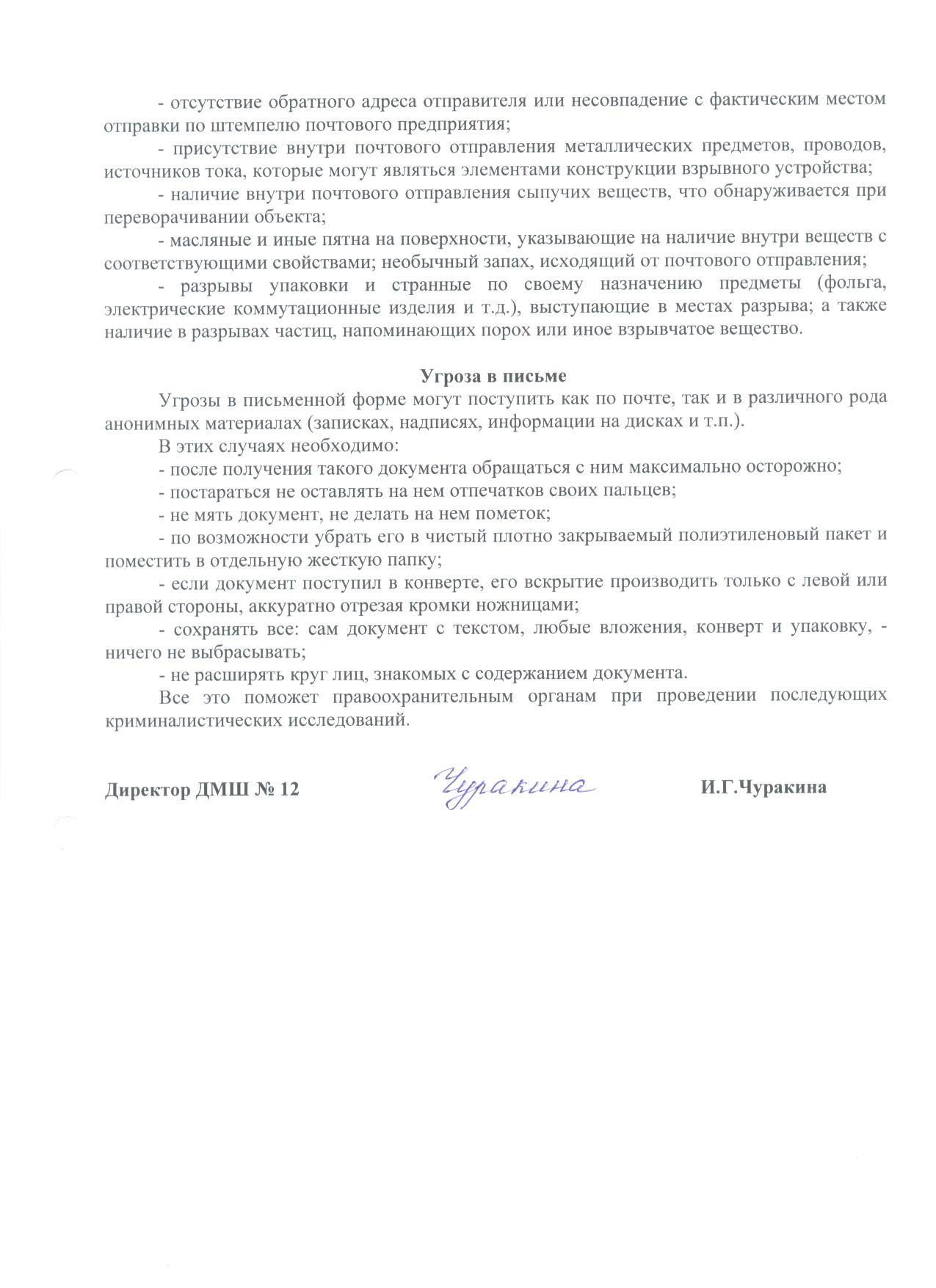 Возможные ситуации на объекте в результате диверсионно-террористических акций или экстремистских проявлений и При угрозе крупных аварий,катастроф, стихийных бедствий (АКСБ)При диверсионно-террористических акциях.Варианты возможных действий (актов) террористов в наиболее вероятных и уязвимых местах (в холле или крупных помещениях здания, на территории объекта или в непосредственной, опасной близости от него) и последствия возможных взрывов, поджогов, разрушений, применения отравляющих, ядо-технических веществ, захвата заложников и иных действий террористов (варианты чрезвычайных ситуаций отображаются на плане объекта схемами действий сторон с пояснениями по каждой обозначенной ситуации).Указываются прогнозируемые, возможные количественные показатели ущерба от этих действий, размеры и краткие характеристики возможных зон поражения, степень вредного воздействия на жизнь и здоровье людей. Отражаются сведения об имеющихся подростковых группах антиобщественного характера (радикального, экстремистского толка), состоящих из числа обучающихся (воспитанников), входящих в их состав подростках (молодежи), имевшие место беспорядки (на территории близи объекта), которые в случае повторного возникновения могут причинить вред учреждению, сотрудникам и обучающимся (воспитанникам). В данном разделе учитываются имевшие место факты вандализма, угроз, вымогательства, как в отношении, так и со стороны обучающихся, иные противоправные действия.По каждой рассматриваемой ситуации указываются (планируются) ответные вероятные действия охраны образовательного учреждения и персонала, а также действия обучающихся (воспитанников). Пример: При возникновении террористической опасности1) При возникновении опасности совершения террористических актов путем захвата заложников или закладки взрывных устройств в качестве мер предупредительного характера рекомендуется осуществить:- ужесточение пропускного режима на объекте, установка технических средств контроля за  наиболее уязвимыми участками и прилегающей территорией;- ежедневный обход и осмотр территории  учреждения с целью своевременного обнаружения взрывных устройств, подозрительных предметов и лиц;- комиссионная проверка  чердачных, складских  и подсобных помещений с составлением соответствующих актов;- проведение инструктажей и практических занятий с персоналом и учащимися по действиям в экстремальных ситуациях;2) При обнаружении боеприпасов, самодельных взрывных устройств и других подозрительных предметов на территории образовательного учреждения  необходимо срочно вывести учащихся, персонал и посетителей за пределы предполагаемой зоны поражения исходя из следующих параметров:Граната РГД-5                             - не менее 50 метров.Граната Ф-1                                 - не менее 200 метров.Тротил (шашка 200г)                  - не менее 45 метров.Тротил (шашка )                 - не менее 55 метров.Мина МОН-50                             - не менее 85 метров.Пивная банка ()                 - не менее 60 метров.Чемодан (кейс)                            - не менее 230 метров.Дорожный чемодан                    - не менее 350 метров.Автомобиль типа «ВАЗ»           - не менее 460 метров. Автомобиль типа «Волга»        - не менее 580 метров.Микроавтобус                             - не менее 920 метров.Грузовая машина                        - не менее 1250 метров.Руководитель учреждения несет  персональную ответственность за жизнь и здоровье учащихся и персонала и обязан обеспечить:а) беспрепятственный проезд автомашин правоохранительных органов, скорой медицинской помощи, пожарной охраны, спасательных служб МЧС, аварийных служб эксплуатации систем ЖКХ к месту обнаружения подозрительного предмета;б) присутствие в безопасном месте лиц, обнаруживших находку, до прибытия оперативно-следственной группы для опроса и фиксации обстоятельств выявления подозрительного предмета;в) сохранность находки (не приближаться,  не трогать, не вскрывать и не перемещать обнаруженные предметы) и зафиксировать время ее обнаружения.3) При террористическом нападении на образовательное учреждение и захвате учащихся и персонала в заложники необходимо принять все возможные меры по экстренному оповещению правоохранительных органов о случившемся факте. В дальнейшем действовать по обстановке, руководствуясь следующими правилами:а) не допускать действия, которые могут спровоцировать нападающих к применению оружия и привести к человеческим жертвам;б) переносить лишения, оскорбления и унижения, не смотреть в глаза преступникам, не вести себя вызывающе;в) выполнять требования преступников, не противоречить им, не рисковать жизнью окружающих и своей собственной, не допускать истерик и паники;г) спрашивать разрешение на совершение любых действий (сесть, встать, попить, сходить в туалет и т.д.);д) избежать лишних движений (если ранены). Этим можно сохранить силы и избежать больших  потерь крови;е) быть внимательным, постараться запомнить приметы преступников, их число, пол, примерный возраст, наличие и количество холодного и огнестрельного оружия, взрывчатых веществ, отличительные черты внешности преступников, одежду, имена, клички, возможные шрамы и татуировки, особенности речи и манеру поведения, тематику и детали разговоров.Необходимо всегда помнить, что, получив сообщение о захвате, специальные службы уже начали действовать и предпримут все необходимые меры для освобождения заложников.Во время проведения спецслужбами операции по освобождению заложников необходимо соблюдать следующие требования:а) лежать на полу лицом вниз, голову закрыть руками и не двигаться;б) не бежать навстречу сотрудникам спецслужб или от них, так как они могут принять заложника за преступника;в) держаться по возможности в отдалении от проемов дверей и окон.Необходимо помнить! Главная цель – остаться в живых и сохранить жизнь другим.2.2. Действия при угрозе и возникновении чрезвычайных ситуаций природного и техногенного характера (аварий, катастроф, стихийных бедствий – АКСБ).В данном разделе описываются действия руководителя образовательного учреждения при угрозе крупных аварий, катастроф, стихийных бедствий.Например: Получив информацию об угрозе АКСБ и оценив обстановку руководитель образовательного учреждения  организует:- сбор педагогического коллектива;- доведение обстановки до сведения педагогического коллектива;- проверку работы средств связи (телефонов);- указание работникам школы на подготовку к использованию (изготовление) средств индивидуальной защиты;- выдачу средств индивидуальной защиты обучающимся, работникам образовательного учреждения;- усиление охраны образовательного учреждения (дополнительный инструктаж сторожей(вахтеров).По завершении указанных мероприятий руководитель образовательного учреждения докладывает по телефону о проведенных мероприятиях начальнику территориального подразделения и по делам ГО и ЧС по Самарской области, Департамент культуры и молодежной политики Администрации г.о.Самара.ИЛИа) В результате аварий на химически опасных объектах и выбросе в атмосферу отравляющих веществ необходимо оценить обстановку по направлению и времени подхода ядовитого облака и отдать распоряжение:1-й вариант – при времени подхода ядовитого облака более 25 минут - оповестить обучающихся и персонал образовательного учреждения, сообщить маршрут выхода в безопасный район;2-й вариант – при времени подхода ядовитого облака менее 25 минут - оповестить обучающихся и персонал образовательного учреждения об их сосредоточении на верхнем этаже школьного здания (при аварии с выбросом хлора) и на первом этаже школьного здания (при аварии с выбросом аммиака);- начать герметизацию школьного здания (окон, дверей); выдать простыни на ветошь, использовать бумагу;- подготовить простейшие средства защиты дыхания (из одежды, простыней);- подготовить воду, 2 % раствор питьевой соды;- выдать всем противогазы;- доложить о ситуации в  МЧС России по Самарской области.б) При пожаре в образовательном учреждении или на объекте, находящемся в непосредственной близости.При возникновении пожара в здании образовательного учреждения прекратить учебный процесс и вывести обучающихся в безопасный район, вызвать пожарную команду по телефону «112».При возникновении пожара на объекте, расположенном в непосредственной близости к зданию образовательного учреждения и угрозе распространения пожара на помещения образовательного учреждения - вывести обучающихся в безопасное место.2.3. Действия при возникновении землетрясения.В данном разделе описываются действия руководителя образовательного учреждения при возникновении землетрясения.Например: Прекратить учебный процесс и вывести обучающихся в безопасный район, отключить электроэнергию, оказать медпомощь всем пострадавшим.2.4. При радиоактивном загрязнении.В данном разделе описываются действия руководителя образовательного учреждения при радиоактивном загрязнении.Например: С получением сообщения об угрозе радиоактивного загрязнения – запретить выход из помещений до получения указаний по режиму защиты, загерметизировать окна и двери, отключить приточную вентиляцию, подготовить к раздаче йодистый препарат (раствор йода), выполнить мероприятия объявленного режима защиты.2.5. При внезапном распространении в здании образовательного учреждения отравляющих веществ.В данном разделе описываются действия руководителя образовательного учреждения при внезапном распространении в здании образовательного учреждения отравляющих веществ.Например:- оповестить персонал и обучающихся о возникновении чрезвычайной ситуации;- вывести детей из здания образовательного учреждения;- сообщить о случившемся:- «ЕДДС» по номеру 112; - ОВД Самарского района г.о.Самара – 332-03-03, - Региональный межведомственный оперативный штаб г.о.Самара – 278-16-61, - ГУ МВД России по Самарской области – 278-22-22, - УФСБ России по Самарской области – 332-13-56.Меры защиты в случае проведения террористических актовПедагогам и обучающимся необходимо знать изложенные ниже правила защиты в случае проведения различных террористических актов. Если произошел взрыв:Постарайтесь успокоиться и уточнить обстановку.Продвигайтесь осторожно, не трогайте руками поврежденные конструкции и провода.Помните, что в разрушенном или поврежденном помещении из-за опасности взрыва скопившихся газов нельзя пользоваться открытым пламенем (спичками, зажигалками, свечами, факелами и т.п.).При задымлении защитите органы дыхания смоченным платком (лоскутом ткани, полотенцем).Включите локальную систему оповещения и проверьте возможность взаимного общения (теле-, радио-, телефонной связью, голосом).В случае эвакуации возьмите необходимые вещи, деньги, ценности. Изолируйте помещение, в котором произошел взрыв (закройте все двери и окна), немедленно сообщите о случившемся по телефону в соответствующие органы правопорядка, противопожарную и медицинскую службы. Оповестите людей, находящихся поблизости, о необходимости эвакуации. Помогите престарелым и инвалидам покинуть помещение. Возьмите на учет лиц, оставшихся в помещении. Входную дверь плотно прикройте, не закрывая на замок. При невозможности эвакуации необходимо принять меры, чтобы о вас знали. Выйдите на балкон или откройте окно и кричите о помощи.После выхода из помещения отойдите на безопасное расстояние от него и не предпринимайте самостоятельных решений об отъезде к родственникам и знакомым.Действуйте в строгом соответствии с указаниями должностных лиц.Если вас завалило обломками:Постарайтесь не падать духом, дышите глубоко, ровно, не торопясь. Приготовьтесь терпеть голод и жажду.Голосом и стуком привлеките внимание людей. Если вы находитесь глубоко от поверхности земли, перемещайте влево вправо любой металлический предмет (кольцо, ключи, кусок трубы и т.п.) для обнаружения вас металлоискателем.Если пространство около вас относительно свободно, не зажигайте спички, берегите кислород.Продвигайтесь осторожно, стараясь не вызвать нового обвала, ориентируйтесь по движению воздуха, поступающего снаружи.Если у вас есть возможность, с помощью подручных предметов (доски, кирпича и т.п.) укрепите обвисающие балки и потолок от обрушения.При сильной жажде положите в рот небольшой лоскут ткани (гладкий камушек) и сосите его, дыша носом.При прослушивании появившихся вблизи людей стуком и голосом сигнализируйте о себе.Правила обращения с анонимными материалами,содержащими угрозы террористического характераПри получении анонимного материала, содержащего угрозы террористического характера, обращайтесь с ним максимально осторожно.Целесообразно убрать его в чистый плотно закрываемый полиэтиленовый пакет и поместить в отдельную жесткую папку. Сохраните весь материал: сам документ с текстом, вложения, конверт и упаковку.Постарайтесь не оставлять на нем отпечатков своих пальцев.Если документ поступил в конверте – его вскрытие производится с левой или правой стороны путем аккуратного отрезания кромки ножницами.Не расширяйте круг лиц для ознакомления с содержанием документа.Анонимные материалы необходимо немедленно направлять в правоохранительные органы с сопроводительной запиской, в которой должны быть указаны конкретные признаки анонимных материалов (вид, количество, каким способом и на чем исполнены, с каких слов начинается и какими заканчивается текст, наличие подписи и т.п.), а также обстоятельства, связанные с их распространением, обнаружением или получением.Анонимные материалы не должны сшиваться, склеиваться, на них не разрешается делать подписи, подчеркивания. Нельзя их выглаживать, мять и сгибать.При исполнении резолюций и других надписей на сопроводительных документах не должно оставаться давленых следов на анонимных материалах.Необходимо помнить, что регистрационный штамп проставляется только на сопроводительных письмах организации и заявлениях граждан, передавших анонимные материалы в инстанции.Рекомендации администрации и педагогическим работы школы по работе с учащимися, уличёнными в телефонном хулиганствеЧаще всего к телефонному хулиганству прибегают дети, в той или иной мере переживающие кризисное состояние. Именно это состояние может вызвать негативные изменения в восприятии окружающей обстановки для переживающих его. Эти изменения часто происходят неожиданно и приводят человека к ощущению своей уязвимости и беспомощности. Такими кризисами для ребенка могут стать: - сложные взаимоотношения с родными и близкими; - конфликтные ситуации с педагогами; - нарушенные взаимоотношения со сверстниками, а также несчастный случай с учащимся; - смерть близких, знакомых; - грубое насилие (например, групповые «разборки»); захват заложников; пожар в школе или природные бедствия (например, наводнение или ураган) и др.Любые ситуации легче предотвращать, чем исправлять. Именно поэтому так важна профилактическая работа по предупреждению кризисных ситуаций в школе, к числу которых можно отнести и хулиганские телефонные звонки, называемые «телефонный терроризм». Пытаясь совладать с психологическими и эмоциональными последствиями совершенного поступка, некоторые дети и подростки могут отрицать либо факт самого происшествия, либо его значение. Обучающиеся, которые используют отрицание как средство справиться с произошедшей ситуацией, должны быть уличены в мягкой, но прямолинейной манере. Подобная ситуация может вызвать гнев и негодование ребенка. Со временем и при поддержке взрослых обучающийся, как правило, начинает понимать реальность произошедшего. На всех этапах работы с обучающимся, уличенным в телефонном хулиганстве (терроризме), со стороны образовательного учреждения должна быть обеспечена психолого-педагогическая поддержка. Педагогический работник участвует во всех беседах, проводимых с ребенком специалистами правоохранительных органов. В сложившейся ситуации важно помнить и об обязательной психолого-педагогической работе с родителями обучающегося. Преподавателя проводят большое количество времени со своими учениками и, достаточно хорошо зная их, способны оказать ребятам своевременную помощь. Однако самим педагогам необходимо быть спокойными и контролировать своих учеников в то время, когда они могут испытывать прилив эмоций, связанных со сложившейся ситуацией.Ниже обозначены действия, которые могут предпринять учителя для работы со своими учениками в случае совершения ими телефонного хулиганства и в других подобного рода ситуациях: После получения информации, связанной с происшествием, и разрешения руководителя образовательного учреждения педагогам следует проконсультироваться со специалистом антикризисного подразделения относительно наиболее удачной стратегии в работе в подобных ситуациях. Учащемуся обязательно нужно предоставить возможность объяснить свои эмоции и поступки относительно произошедшего. Необходимо поговорить со школьником, уличенным в телефонном хулиганстве, о том, что он может испытывать в связи с произошедшим (к примеру, сильные негативные эмоции, чувство страха, обиды, мести и т.п.).Учителю нужно помнить, что период прохождения сильных эмоциональных реакций после завершения ситуации обычно длится от одной до шести недель. Поэтому некоторые ученики могут отреагировать на произошедшее днями или неделями позже. Преподаватели должны иметь в виду это и оставаться настороже некоторое время после событий. Некоторые дети могут пытаться убедить окружающих, что они не задеты этим событием, а потом внезапно продемонстрировать сильную эмоциональную реакцию.Когда ученик сможет поделиться своими чувствами, учителям необходимо выслушать его в некритичной и не оценивающей манере.Ученику должна быть предоставлена возможность выразить происшедшее через различные средства коммуникации, например, письмо. Важно, чтобы учителя контролировали свои эмоции во время работы с учащимися. Задача эта довольно трудная, если принять во внимание, что педагоги сами могли быть серьезно «задеты» сложившейся ситуацией. Дети имеют привычку смотреть на взрослых, чтобы подражать их реакции. Преподаватель, испытывающий эмоциональные трудности, может быть не лучшим примером для подражания. Если педагогический работние не в состоянии адекватно действовать в сложившейся ситуации, то другой педагог должен немедленно заменить его или помочь в работе. Учащийся, прибегнувший к телефонному хулиганству, в той или иной мере переживает кризисное состояние (состояние дисбаланса). Агрессия может являться последствием данного состояния ребенка. В сложившейся обстановке важно выявить объективную причину поведения учащегося и дать оценку сложившейся ситуации. В некоторых случаях для решения этой задачи необходимо обратиться за помощью к школьному психологу. При самостоятельной работе с учащимся преподавателю следует:постараться определить, что тревожит учащегося, вовлекая его в беседу о том, что с ним происходит;попытаться узнать, что конкретно причиняет ему беспокойство в данный момент;выявить наиболее актуальную личную проблему школьника (с точки зрения его самого);выявить те проблемы, которые могут быть решены непосредственно с помощью учителя или другого взрослого;совместно с учащимся продумать, что может препятствовать решению проблем;обсудить, что можно сделать с наибольшей эффективностью в кратчайшие сроки, чтобы справиться с проблемой;постарайтесь заметить сходство данной ситуации с предшествующими инцидентами.В целях предупреждения противоправных действий со стороны учащихся классные руководители должны стараться выявить школьников, которые находятся в кризисных состояниях и нуждаются в индивидуальной помощи и поддержке. К ним относятся учащиеся, которые:в течение длительного времени не выполняют школьные задания при условии, что большинство сверстников справляются с работой;отличаются высоким уровнем эмоциональных реакций, например агрессивностью, плачем, слезливостью;часто находятся в депрессивном состоянии, а также нежелающие общаться;отличаются низкой успеваемостью и слабым уровнем концентрации внимания;имеют суицидальные идеи или преднамеренно наносят себе повреждения, например, ранят себя;замечены в употреблении алкоголя или наркотиков, других психоактивных веществ;набирают или теряют значительный вес за короткий период времени;перестают обращать внимание на личную гигиену.С течением времени, при правильной поддержке со стороны школьного персонала и семьи, учащийся сможет адекватно оценить свой поступок. Он станет позитивно рассматривать все предъявляемые ему требования. Однако есть учащиеся, которые будут продолжать переживать кризисные состояния и испытывать поведенческие проблемы в школе. Этим школьникам потребуются дальнейшая индивидуальная помощь.